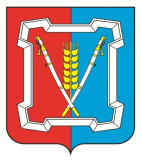 Контрольно-счетный органКурского муниципального района Ставропольского краяШкольный пер., д. 12, с-ца Курская, 357850 Тел.: 8(87964)6-46-14, 6-46-12, факс 6-46-12, KSOKMR@yandex.ru____________________________________________________________________________________________________              Утверждаю:                                                                         Председатель                                                                         Контрольно-счетного органа                                                                         Курского муниципального                                                                                            района                                                                         Ставропольского края                                                                         _______________ А.А. Оганесян                                                 «06» июля 2020 годаЗАКЛЮЧЕНИЕ № 29
на проект муниципальной программы Курского муниципального района Ставропольского края «Развитие образования»На основании статьи 8 Положения о бюджетном процессе Курского муниципального района Ставропольского края от 24.11.2017 № 9, пункта 15 Порядка разработки, реализации и оценки эффективности муниципальных программ Курского муниципального района Ставропольского края, утвержденного постановлением администрации Курского муниципального района Ставропольского края от 07.10.2019 № 560 (далее – Порядок),  Контрольно-счетным органом Курского муниципального района Ставропольского края проведена финансово-экономическая экспертиза проекта муниципальной программы Курского муниципального района Ставропольского края «Развитие образования» (далее – проект Программы, Программа).        Проект Программы направлен на экспертизу в Контрольно-счетный орган Курского муниципального района Ставропольского края с нарушением срока, установленного пунктом 15 Порядка.         Программа разработана в соответствии с Перечнем муниципальных программ Курского муниципального района Ставропольского края, утвержденным постановлением администрации Курского муниципального района Ставропольского края от 28.01.2020 № 38 и направлена на создания в системе общего образования в Курском муниципальном районе Ставропольского края равных возможностей получения доступного и качественного обучения, создания в системе дошкольного образования в Курском муниципальном районе Ставропольского края равных возможностей получения доступного и качественного воспитания, обеспечения деятельности (оказание услуг) по оздоровлению детей, создания в системе дополнительного образования равных возможностей для современного качественного образования позитивной социализации детей, создания условий для обеспечения законных прав и интересов детей-сирот и детей, оставшихся без попечения родителей (законных представителей).Срок реализации Программы: с 2021 по 2023 годы.Ответственным исполнителем Программы является отдел образования администрации Курского муниципального района  Ставропольского края.        Соисполнители Программы: муниципальные общеобразовательные учреждения Курского муниципального района Ставропольского края, муниципальные дошкольные образовательные учреждения Курского муниципального района Ставропольского края, муниципальные учреждения дополнительного образования Курского муниципального района Ставропольского края, муниципальное учреждение «Центр по обслуживанию образовательных учреждений» Курского муниципального района Ставропольского края. Программа состоит из шести подпрограмм: 1. «Развитие начального общего, основного общего, среднего общего образования»;2. «Развитие дошкольного образования»;3. «Организация отдыха и оздоровления детей и подростков»;4. «Развитие дополнительного образования»; 5. «Осуществление полномочий по организации и осуществлению деятельности по опеке и попечительству несовершеннолетних граждан»; 6. «Обеспечение реализации муниципальной программы Курского муниципального района Ставропольского края «Развитие образования» и общепрограммные мероприятия».Финансовое обеспечение  Программы предлагается осуществлять за счет средств  бюджета Ставропольского края и бюджета Курского муниципального района Ставропольского края. В целом объем финансового обеспечения Программы составит 2 273 457,55 тыс. рублей, в том числе: в 2021 году – 858 722,41 тыс. рублей; в 2019 году – 707 367,57 тыс. рублей; в 2020 году – 707 367,57 тыс. рублей, из них: – за счет средств федерального бюджета – 5 309,21 тыс. рублей,  в том числе: в 2021 году – 1 546,71 тыс. рублей; в 2022 году – 1 881,25 тыс. рублей; в 2023 году – 1 881,25 тыс. рублей, – за счет средств бюджета Ставропольского края – 1 394 089,21 тыс. рублей,  в том числе: в 2021 году – 558 489,67 тыс. рублей; в 2022 году – 417 799,77 тыс. рублей; в 2023 году – 417 799,77 тыс. рублей, – за счет средств районного бюджета – 874 059,13 тыс. рублей, в том числе: в 2021 году –298 686,03 тыс. рублей; в 2022 году – 287 686,55 тыс. рублей; в 2023 году – 287 686,55 тыс. рублей. Финансовое обеспечение проекта Программы соответствует предельным объемам бюджетных ассигнований на плановый период 2021 и 2022 годов, доведенным Финансовым управлением администрации Курского муниципального района Ставропольского края на ее реализацию до Отдела образования. Для достижения целей Программы и решения задач подпрограмм Программы предлагается утвердить значение 24 индикатора, что на 3 индикатора больше  предусмотренных в действующей Программе.На основании вышеизложенного Контрольно-счетный орган Курского муниципального района Ставропольского края отмечает:-качество подготовки проекта Программы в целом соответствует основным положениям нормативных правовых актов, регламентирующих процесс разработки, реализации и оценки эффективности муниципальных программ Курского муниципального района Ставропольского края;-финансовое обеспечение Программы соответствует предельным объемам бюджетных ассигнований на плановый период 2021 и 2022 годов.После вступления в силу решения совета Курского муниципального района Ставропольского края «О бюджете Курского муниципального района Ставропольского края на 2021 год и плановый период 2022 и 2023 годов» в силу требований статьи 179 Бюджетного кодекса Российской Федерации, муниципальная программа Курского муниципального района Ставропольского края «Развитие образования» на 2021-2023 годы подлежит приведению в соответствие с указанным решением.ИнспекторКонтрольно-счетного органаКурского муниципального районаСтавропольского края                                                                     О.Н. Алленова